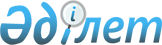 Қазақстан Республикасының білім беру, мәдениет және спорт ұйымдарын атау мен қайта атау туралыҚазақстан Республикасы Үкіметінің 2005 жылғы 5 шілдедегі N 690 Қаулысы

      "Қазақстан Республикасындағы ұйымдарды, темір жол станцияларын, әуежайларды, сондай-ақ физикалық-географиялық объектілерді атау мен қайта атаудың және олардың атауларының транскрипциясын өзгертудің тәртібін бекіту туралы" Қазақстан Республикасы Үкіметінің 1996 жылғы 5 наурыздағы N 281  қаулысына  сәйкес Қазақстан Республикасының Үкіметі  ҚАУЛЫ ЕТЕДІ: 

      1. 1-қосымшаға сәйкес білім беру, мәдениет және спорт ұйымдарына белгілі қоғам қайраткерлерінің, ғалымдардың, жазушылардың, ақындардың, суретшілердің, педагогтардың есімдері берілсін. 

      2. 2-қосымшаға сәйкес білім беру ұйымдары қайта аталсын. 

      3. Осы қаулы алғаш рет ресми жарияланған күнінен бастап қолданысқа енгізіледі.       Қазақстан Республикасының 

      Премьер-Министрі Қазақстан Республикасы   

Үкіметінің         

2005 жылғы 5 шілдедегі   

N 690 қаулысына      

1-қосымша          

  Белгілі қоғам қайраткерлерінің, ғалымдардың, жазушылардың, 

ақындардың, суретшілердің, педагогтардың есімдері берілген 

білім беру, мәдениет және спорт ұйымдарының тізбесі Алматы облысы бойынша       Алакөл ауданының Үшарал қаласындағы Үшарал орта мектебіне - педагог Мұхаметбай Мыңбайұлының eciмi; Атырау облысы бойынша       облыстық көркемсурет және қолданбалы сәндік өнер мұражайына - суретші Шәймардан Сариевтің есімі; Шығыс Қазақстан облысы бойынша       Семей қаласының«"Жас ұлан" ерлер лицейіне - ағартушы-ғалым, этнограф Шоқан Уәлихановтың есімі; 

      Ұлан ауданы Молодежный кентінің жалпы білім беретін қазақ орта мектебіне - Алашорда қозғалысы жетекшілерінің бipi Райымжан Мәрсековтің есімі; Алматы қаласы бойынша       Алматы қаласы Ақбұлақ»шағын ауданының N 154 орта мектебіне - белгілі түрколог, профессор Иштван Қоңыр Мандокидің eciмi; Астана қаласы бойынша       мемлекеттік тілді тереңдетіп оқытатын мамандандырылған N 7 мектепке - ақын Ғали Ормановтың есімі; 

      N 40 орта мектепке - академик Әлкей Марғұланның есімі. Қазақстан Республикасы   

Үкіметінің         

2005 жылғы 5 шілдедегі   

N 690 қаулысына      

2-қосымша          

  Қайта аталатын білім беру ұйымдарының тізбесі Алматы облысы бойынша       Көксу ауданы Мұқаншы ауылдық округінің Ф.Энгельс атындағы орта мектебі - "Жетіжал" орта мектебі; Шығыс Қазақстан облысы бойынша       Тарбағатай ауданы Жетіарал ауылының В.И.Ленин атындағы орта мектебі - "Жетіарал" орта мектебі. 
					© 2012. Қазақстан Республикасы Әділет министрлігінің «Қазақстан Республикасының Заңнама және құқықтық ақпарат институты» ШЖҚ РМК
				